TEHNISKĀ SPECIFIKĀCIJA Nr. TS 1203.20x v1Ķēžu stropes 2 zaruAttēlam ir informatīvs raksturs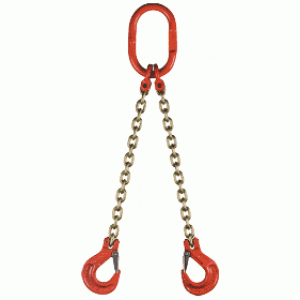 Nr.AprakstsMinimālā tehniskā prasībaPiedāvātās preces konkrētais tehniskais aprakstsAvotsPiezīmesVispārīgā informācijaRažotājs (nosaukums, atrašanās vieta)Norādīt informāciju1203.201 Ķēžu strope 2 zaru, 1 m Tipa apzīmējums 1203.202 Ķēžu strope 2 zaru, 2 mTipa apzīmējumsParauga piegādes laiks tehniskajai izvērtēšanai (pēc pieprasījuma), darba dienasNorādīt vērtībuStandartiAtbilstība standartam LVS EN 818-4+A1:2008 Īsposmu ķēdes celšanai. Drošums. 4. daļa: Štropes. 8. kvalitātes klaseAtbilstAtbilstība Eiropas regulai CE 98/37/ECAtbilst. Jābūt aprīkotai ar identifikācijas plāksniDokumentācijaIr iesniegts preces attēls, kurš atbilst sekojošām prasībām: ".jpg" vai “.jpeg” formātāizšķiršanas spēja ne mazāka par 2Mpixir iespēja redzēt  visu produktu un izlasīt visus uzrakstus uz tāattēls nav papildināts ar reklāmuAtbilstOriģinālā lietošanas instrukcija sekojošās valodāsLV vai ENTipa apstiprinājuma sertifikātsAtbilstAtbilstības deklarācijaAtbilstVides nosacījumiMinimālā darba temperatūra (atbilstoši p.9.dokumentācijai)≤ -25°CMaksimālā darba temperatūra (atbilstoši p.9.dokumentācijai)≥ +30°CTehniskā informācija stropēmTips (atbilstoši p.2.prasībām) 2 zaru ķēžu stropes, aprīkotas ar gredzenu un standarta āķi ar fiksatoru. Paredzēts kravu celšanaiTips (atbilstoši p.3.prasībām)2 zaru ķēžu stropes, aprīkotas ar gredzenu un standarta āķi ar fiksatoru. Paredzēts kravu celšanaiMetāla klase10 klaseDiametrs8 mmCeltspēja3.5 t (pie 90⁰) 2.5 t (pie 120⁰)Garums (atbilstoši p.2.prasībām)1 mGarums (atbilstoši p.3.prasībām)2 m